Pedagogiczna Biblioteka Wojewódzka w PrzemyśluWydział Informacyjno – Bibliograficzny i CzytelniaNa podstawie  recenzji wydawnictw opracowała Elżbieta KrupaPEDAGOGIKA / PSYCHOLOGIAPsychologia terroryzmu / John Horgan ; red. nauk. Adam Frączek ; tł. Aleksandra Jaworska-Surma. - wyd. 1, dodruk 1. - Warszawa : Wydawnictwo Naukowe PWN, 2015. Książka prezentuje krytyczną analizę obecnego stanu wiedzy i badań dotyczących psychologii terroryzmu. Autor, na podstawie przeprowadzonych wywiadów i analiz zeznań, rozważa terroryzm jako proces i bada jego 3 główne fazy: angażowania się, pozostawania zaangażowanym (bycie terrorystą) i odchodzenia od terroryzmu. Pokazuje osobisty i społeczny kontekst terroryzmu. Prezentuje                         i wyjaśnia to zjawisko w odniesieniu do przestępstw kryminalnych, strategii wojennej oraz walki politycznej. Przekonuje, że terroryzm zależy m.in. od interakcji czynników społecznych i kulturowych oraz tradycji rozwiązywania problemów politycznych. Opisuje warunki skutecznego działania organizacji terrorystycznej. Książka przeznaczona jest dla studentów psychologii, socjologii, pedagogiki i innych nauk społecznych; dla zainteresowanych tematem terroryzmu, a także dla specjalistów z zakresu psychologii sądowej, kryminologii i resocjalizacji.Lubaczów WL 49496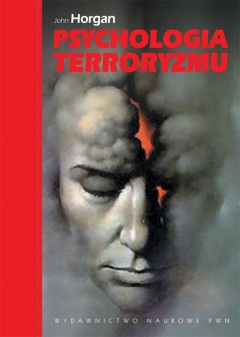 Pedagogika : podręcznik dla pierwszego stopnia kształcenia na poziomie wyższym / Teresa Hejnicka-Bezwińska. - Warszawa : "Difin", 2015Podręcznik może być wykorzystywany przez studentów pedagogiki, pedagogiki specjalnej, kierunków przygotowujących do zawodu pedagoga i nauczyciela, jak również przez środowisko naukowe                        i dydaktyczne oraz osoby zajmujące się zawodowo problemami edukacji. Korzystając z niego, studenci zyskają rozeznanie                                w najważniejszych trendach pedagogicznego myślenia o edukacji,                        a także ogólnie poznają dorobek współczesnych nauk humanistycznych i społecznych. Będzie on zatem przydatny w kontekście zarówno tych przedmiotów, których celem jest wprowadzenie do studiowania pedagogiki, jak i tych, których celem jest syntetyzowanie wiedzy i doświadczeń nauk humanistycznych związanych z praktyką edukacyjną. Pierwsza część książki obejmuje początki i rozwój pedagogiki w cywilizacji zachodniej, część drugą poświęcono najważniejszym problemom pedagogiki współczesnej, a także zagadnieniom łączenia teorii pedagogicznej z praktyką edukacyjną. W obu częściach odpowiednie miejsce zajmuje problematyka związana z pedagogiką polską. Przemyśl WP 10943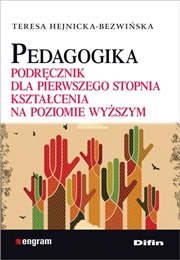 Praktyka edukacyjna w warunkach zmiany kulturowej :                    (w poszukiwaniu logiki zmian) / Teresa Hejnicka - Bezwińska. - Warszawa : Wydawnictwo Naukowe PWN, 2015Jest to praca o społecznej praktyce edukacyjnej, w której nie można oddzielić teorii od praktyki (a tym bardziej nie można przeciwstawiać sobie poznania i działania), obejmującej ogół oddziaływań służących formowaniu się zdolności życiowych człowieka (…). Szczególną uwagę przywiązuję do odkrycia i ujawnienia (opisania, wyjaśnienia                    i zinterpretowania) tych uwarunkowań i skutków zmian edukacyjnych, które mają swoje zakorzenienie w zmianach kulturowych (zaistniałych w Polsce w XX wieku). [Teresa Hejnicka-Bezwińska: ze Wstępu]Autorka dokonała świetnej syntezy wiedzy o faktach i wydarzeniach historycznych, które były kluczowe dla procesów edukacyjnych                        i polityk oświatowych w zmieniających się ustrojach i rządach, wyprowadzając syntetyczne wnioski o także prospektywnym znaczeniu. Po raz kolejny, bo już w jednej ze swoich wcześniejszych rozpraw tego dokonała, mamy do czynienia z wywabianiem białych plam w polskiej historii oświaty i wychowania. Ogromnie to cenię, gdyż młodsze pokolenie zostało – w wyniku rynkowych reform                       – pozbawione konieczności i wartości uczenia się historii własnego kraju i narodu. W tym przypadku jestem pewien, że adepci studiów nauczycielskich i pedagogicznych dostaną "soczysty owoc" prawdy                  o niszczeniu przez rządzących polskiej tożsamości, kultury, elit,                     z wykorzystaniem także do tych celów systemu szkolnego i polityki oświatowej. [Z recenzji prof. dr. hab. Bogusława Śliwerskiego]Przemyśl WP 108915; Lubaczów CzL 49747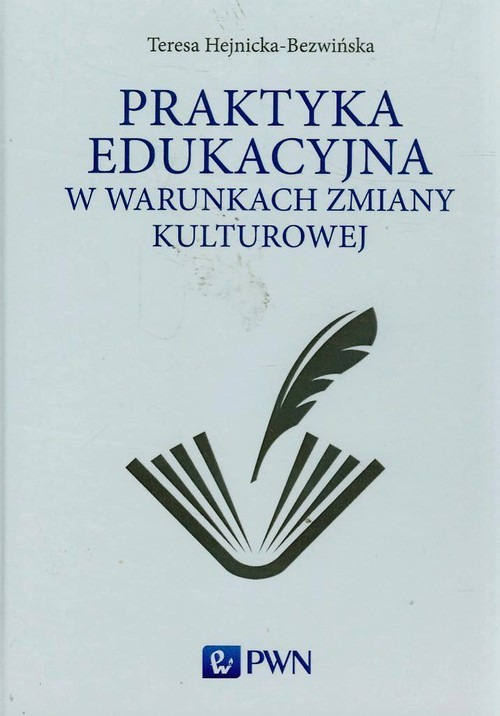 Zaburzenia przywiązania u dzieci i młodzieży : poradnik dla terapeutów, opiekunów i pedagogów / Chris Taylor ; przeł. Lucyna Wierzbowska. - Sopot : Gdańskie Wydawnictwo Psychologiczne, 2016Książka stanowi cenne źródło praktycznych informacji dla osób opiekujących się dziećmi, które doświadczyły traumy, przemocy czy zaniedbania – dla opiekunów zastępczych, pracowników ośrodków opiekuńczo-wychowawczych oraz dla wspierających te osoby specjalistów: pedagogów, psychologów i terapeutów. Autor wyjaśnia, czym jest przywiązanie, oraz opisuje jego różne style. Tłumaczy, w jaki sposób wczesne doświadczenia wpływają na życie, a także jak zrozumienie tego wpływu może pomóc opiekunom. Opisuje metody sprawowania opieki i czynniki podtrzymujące proces zdrowienia oraz podpowiada, jak wzmocnić poczucie bezpieczeństwa dziecka czy dostrzec w trudnościach i konfliktach szansę na interwencję terapeutyczną. Przedstawia metody terapii behawioralnej, które są skuteczne w przypadku zaburzeń relacji przywiązania. Poradnik pomaga zrozumieć wpływ owych zaburzeń na proces społecznego, emocjonalnego i poznawczego dojrzewania jednostki, a także rozwinąć praktyczne umiejętności niezbędne do budowania opiekuńczego i wspierającego środowiska. Przedstawiony w książce model opieki terapeutycznej opiera się na założeniu, że codzienne doświadczenia dziecka powinny mieć charakter terapeutyczny,   a wspieranie procesu zdrowienia wpisane jest w relacje, które stanowią istotę codziennego życia. Sposób organizacji tego życia znaczenie terapeutyczne. Tworząc bezpieczne miejsce, w którym możliwe jest rozpoczęcie podnoszenia się po traumie z wczesnego dzieciństwa, opiekunowie sprzyjają powstawaniu w umyśle wychowanków spójnego obrazu emocjonalnych więzi. Lubaczów WL 50035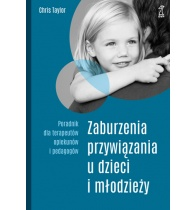 Kiedy pozwolić? Kiedy zabronić?: łagodnie, konsekwentnie,                z szacunkiem / Robert MacKenzie ; przekł. Olena Waśkiewicz. - Wyd. 3 w jęz. pol. - Sopot : Gdańskie Wydawnictwo Psychologiczne, 2016Podstawą skutecznego wychowywania jest konsekwentne wyznaczanie granic, umożliwiających dziecku orientację w otaczającym je świecie. MacKenzie omawia typowe błędy popełniane przez rodziców, wyznaczających dziecku zbyt sztywne, zbyt szerokie lub niestałe granice. Opisuje granice odpowiednie dla dzieci na różnym etapie rozwoju oraz skuteczne metody ich ustalania. Dzięki tej książce czytelnik dowie się, jak dwulatka uczyć odpowiedzialności, jak postępować z dzieckiem oraz nastolatkiem mającym kłopoty                            z koncentracją, jak uczyć dzieci skutecznego rozwiązywania problemów, mądrze wyciągać konsekwencje i położyć kres konfliktom w rodzinie, nawiązując przyjacielskie relacje z dziećmi bez ryzyka utraty autorytetu. Książka godna polecenia rodzicom ,którzy mają problemy z podjęciem decyzji na co pozwolić dziecku a czego zabronić.                          Książka godna polecenia dla każdego, bez względu czy ma problemy wychowawcze czy nie, czy ma już dzieci lub też się ich spodziewa. Pomocna książka w życiu codziennym. [Recenzje Czytelników]Przeworsk WK 52238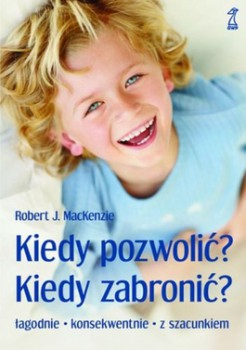 Psychologia penitencjarna / red. nauk. Mieczysław Ciosek, Beata Pastwa-Wojciechowska. - Warszawa : Wydawnictwo Naukowe PWN, 2016Psychologia i prawo to rozległe dziedziny wiedzy, które dokonują oglądu zachowania człowieka z dwóch punktów widzenia: pierwszy                 z nich polega na poszukiwaniu przyczyn oraz mechanizmów postępowania, drugi odnosi się do oceny zgodności zachowania człowieka z normami prawa. Perspektywy te spotykają się i wzajemnie przenikają w procesie postępowania karnego i postępowania wykonawczego. Z istnieniem i funkcjonowaniem aparatu wymiaru sprawiedliwości związane są więc tradycyjnie dwie dyscypliny psychologiczne: psychologia sądowa i psychologia penitencjarna, odnosząca się do sytuacji przymusowej izolacji człowieka                              w instytucjach zamkniętych.Książka stanowi kompendium wiedzy z zakresu psychologii penitencjarnej. Czytelnik znajdzie w niej: omówienie problemu kary kryminalnej, zwłaszcza kary bezwzględnego pozbawienia wolności oraz jej alternatyw, charakterystykę polskich instytucji penitencjarnych oraz personelu więziennego, rozległą wiedzę na temat zróżnicowania społeczności więźniów i podkultury więziennej, przegląd teorii psychologicznych dotyczących socjalizacji i ponownego uspołecznienia, a także izolacji więziennej i jej konsekwencji, analizę form oddziaływania penitencjarnego (praca więźniów, wolontariat, kontakty ze społeczeństwem ludzi wolnych) oraz pomocy postpenitencjarnej.Przemyśl WP 109870,  Lubaczów CzL 4997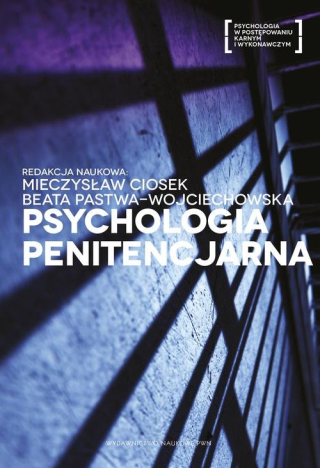 Pomoc psychologiczna : prawo i etyka w zawodach terapeuty                 i psychiatry / Agnieszka Fiutak. - Warszawa : "Difin", 2016Prezentowane opracowanie zawiera omówienie kluczowych zagadnień prawnych, przydatnych w edukacji i praktyce psychologa, psychoterapeuty, psychiatry oraz seksuologa. Publikacja zawiera omówienie najnowszych regulacji prawnych obowiązujących w polskich przepisach w odniesieniu do wykonywania zawodów psychologa, psychoterapeuty, seksuologa oraz lekarza psychiatry.Publikacja jest aktualizacją książki Udzielanie pomocy terapeutycznej. Aspekty prawne autorstwa Agnieszki Fiutak i Jacka Dąbrowskiego. Drugie wydanie wzbogacono o wzór kontraktu terapeutycznego.Przemyśl WP 109997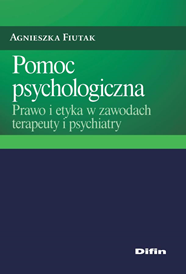 